Assessor Training ProgrammeThe Fibre Processing and Manufacturing (FP&M) SETA extends an invitation to: FP&M sector skills development levy paying firms, TVET Colleges and accredited skills development providers to nominate education, training and development practitioners (ETDP) to attend an ETDP Assessor Training programme. The programme will be conducted between July and August 2015 in the following provinces: Western Cape, Mpumalanga, Limpopo, Free State, Kwa-Zulu Natal and Gauteng. Companies will not be allocated more than two seats for the training due to the limited availability of seats.This programme offered is funded by the FP&M SETA. (Travel and parking costs is for the learner’s own cost)Dates for this training will be provided when the booking logistics are completed.Application ProcessSubmit the booking form below to the relevant regional specialists before Tuesday, 30th June 2015. Please note that seats are limited.Next page/ Booking FormFP&M SETA ETDP Programme Booking Form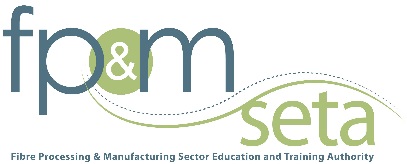 Please complete a separate booking form for each delegatePlease send your applications to the Regional Specialists using the contacts listed: Please submit booking forms by Tuesday, 30th June 2015 to avoid disappointment.Next page / Course OutlineCOURSE OUTLINEConduct Outcomes-based AssessmentsBased on Unit Standard 115753NQF level 5Delegate details Delegate details NameID NumberPositionMobileEmailQualification/sCompany DetailsCompany DetailsCompany nameLevy/Accreditation numberPhysical addressCityTelephoneApproving ManagerDesignationDirect telephoneEmailSignature/DateGauteng, Limpopo, Mpumalanga and North WestZanele Sithole and Pearl NgibaTel number - 011 403 1700Email:  ZaneleS@fpmseta.org.za and PearlN@fpmseta.org.zaKwa-Zulu Natal, Eastern Cape and Free StateLinda Zwane and Helvy MnisiTel number - 031 702 4482
Email: LindaZ@fpmseta.org.za and HelvyM@fpmseta.org.zaWestern Cape and Northern CapeKehilwe Khwane and 
Gloria NgqinambiTel number – 021-462 0057Email: KehilweK@fpmseta.org.za and GloriaN@fpmseta.org.zaCourse objectivesCourse objectivesCourse objectivesCourse objectivesThis generic assessor unit standard is for those who assess people for their achievement of learning outcomes in terms of specified criteria using pre-designed assessment instruments. The outcomes and criteria may be defined in a range of documents including but not limited to unit standards, exit level outcomes, assessment standards, curriculum statements and qualifications. Those who achieve this unit standard will be able to conduct assessments within their fields of expertise. This unit standard will contribute towards the achievement of a variety of qualifications, particularly within the fields of Education Training and Development Practices and Human Resource Development. People credited with this unit standard are able to carry out assessments in a fair, valid, reliable and practicable manner that is free of all bias and discrimination, paying particular attention to the three groups targeted for redress: race, gender and disability. 
This generic assessor unit standard is for those who assess people for their achievement of learning outcomes in terms of specified criteria using pre-designed assessment instruments. The outcomes and criteria may be defined in a range of documents including but not limited to unit standards, exit level outcomes, assessment standards, curriculum statements and qualifications. Those who achieve this unit standard will be able to conduct assessments within their fields of expertise. This unit standard will contribute towards the achievement of a variety of qualifications, particularly within the fields of Education Training and Development Practices and Human Resource Development. People credited with this unit standard are able to carry out assessments in a fair, valid, reliable and practicable manner that is free of all bias and discrimination, paying particular attention to the three groups targeted for redress: race, gender and disability. 
This generic assessor unit standard is for those who assess people for their achievement of learning outcomes in terms of specified criteria using pre-designed assessment instruments. The outcomes and criteria may be defined in a range of documents including but not limited to unit standards, exit level outcomes, assessment standards, curriculum statements and qualifications. Those who achieve this unit standard will be able to conduct assessments within their fields of expertise. This unit standard will contribute towards the achievement of a variety of qualifications, particularly within the fields of Education Training and Development Practices and Human Resource Development. People credited with this unit standard are able to carry out assessments in a fair, valid, reliable and practicable manner that is free of all bias and discrimination, paying particular attention to the three groups targeted for redress: race, gender and disability. 
This generic assessor unit standard is for those who assess people for their achievement of learning outcomes in terms of specified criteria using pre-designed assessment instruments. The outcomes and criteria may be defined in a range of documents including but not limited to unit standards, exit level outcomes, assessment standards, curriculum statements and qualifications. Those who achieve this unit standard will be able to conduct assessments within their fields of expertise. This unit standard will contribute towards the achievement of a variety of qualifications, particularly within the fields of Education Training and Development Practices and Human Resource Development. People credited with this unit standard are able to carry out assessments in a fair, valid, reliable and practicable manner that is free of all bias and discrimination, paying particular attention to the three groups targeted for redress: race, gender and disability. 
Workshop outcomes Workshop outcomes Workshop outcomes Workshop outcomes The course meets all the outcomes of the assessor unit standard.It also provides you with insight intoThe NQF system and the Skills Development ActOutcomes based Education and TrainingAssessment ProcessAssessment principles and methodsAssessment implementation and proceduresFeedback after assessment and documentation requiredEvidence of competenceRPL assessments and RPL implementationPortfolio preparation and assessment systems.The New skills development environmentThe course meets all the outcomes of the assessor unit standard.It also provides you with insight intoThe NQF system and the Skills Development ActOutcomes based Education and TrainingAssessment ProcessAssessment principles and methodsAssessment implementation and proceduresFeedback after assessment and documentation requiredEvidence of competenceRPL assessments and RPL implementationPortfolio preparation and assessment systems.The New skills development environmentThe course meets all the outcomes of the assessor unit standard.It also provides you with insight intoThe NQF system and the Skills Development ActOutcomes based Education and TrainingAssessment ProcessAssessment principles and methodsAssessment implementation and proceduresFeedback after assessment and documentation requiredEvidence of competenceRPL assessments and RPL implementationPortfolio preparation and assessment systems.The New skills development environmentThe course meets all the outcomes of the assessor unit standard.It also provides you with insight intoThe NQF system and the Skills Development ActOutcomes based Education and TrainingAssessment ProcessAssessment principles and methodsAssessment implementation and proceduresFeedback after assessment and documentation requiredEvidence of competenceRPL assessments and RPL implementationPortfolio preparation and assessment systems.The New skills development environmentTarget GroupTarget GroupTarget GroupTarget GroupIf you need to assess candidates against unit standards / qualifications, then this generic course is for you. Once you have completed the course, you will be able to conduct assessments within your field of expertise.The course is designed for the following people:Educators / lecturers, Facilitators and TrainersTraining co-ordinators; training officersHR and HRD practitionersLine staff such as supervisors and managers responsible for assessment /learnerships / apprenticeships in the workplaceOrganizations working towards accreditationIf you need to assess candidates against unit standards / qualifications, then this generic course is for you. Once you have completed the course, you will be able to conduct assessments within your field of expertise.The course is designed for the following people:Educators / lecturers, Facilitators and TrainersTraining co-ordinators; training officersHR and HRD practitionersLine staff such as supervisors and managers responsible for assessment /learnerships / apprenticeships in the workplaceOrganizations working towards accreditationIf you need to assess candidates against unit standards / qualifications, then this generic course is for you. Once you have completed the course, you will be able to conduct assessments within your field of expertise.The course is designed for the following people:Educators / lecturers, Facilitators and TrainersTraining co-ordinators; training officersHR and HRD practitionersLine staff such as supervisors and managers responsible for assessment /learnerships / apprenticeships in the workplaceOrganizations working towards accreditationIf you need to assess candidates against unit standards / qualifications, then this generic course is for you. Once you have completed the course, you will be able to conduct assessments within your field of expertise.The course is designed for the following people:Educators / lecturers, Facilitators and TrainersTraining co-ordinators; training officersHR and HRD practitionersLine staff such as supervisors and managers responsible for assessment /learnerships / apprenticeships in the workplaceOrganizations working towards accreditationDurationDurationDurationDurationThe course runs over a total of three to five days:A three to five days workshopThe course runs over a total of three to five days:A three to five days workshopThe course runs over a total of three to five days:A three to five days workshopThe course runs over a total of three to five days:A three to five days workshopEntry Level RequirementsEntry Level RequirementsEntry Level RequirementsEntry Level RequirementsAll you need is a qualification or experience, at least on the same level, in the occupation or subject matter that you will have to assess. All you need is a qualification or experience, at least on the same level, in the occupation or subject matter that you will have to assess. All you need is a qualification or experience, at least on the same level, in the occupation or subject matter that you will have to assess. All you need is a qualification or experience, at least on the same level, in the occupation or subject matter that you will have to assess. Unit StandardUnit StandardUnit StandardUnit StandardSAQA CodeUnit Standard TitleLevelCredits115753Conduct outcomes-based assessment 515Specific OutcomesSpecific OutcomesSpecific OutcomesSpecific OutcomesDemonstrate understanding of Outcomes based AssessmentsPlan and Prepare for AssessmentConduct AssessmentsProvide feedback on assessment; andReview assessmentsDemonstrate understanding of Outcomes based AssessmentsPlan and Prepare for AssessmentConduct AssessmentsProvide feedback on assessment; andReview assessmentsDemonstrate understanding of Outcomes based AssessmentsPlan and Prepare for AssessmentConduct AssessmentsProvide feedback on assessment; andReview assessmentsDemonstrate understanding of Outcomes based AssessmentsPlan and Prepare for AssessmentConduct AssessmentsProvide feedback on assessment; andReview assessmentsAssessment and CertificationAssessment and CertificationAssessment and CertificationAssessment and CertificationETDP SETA ETDP SETA ETDP SETA ETDP SETA 